Fußballkreis Junioren Gütersloh – Fussballkreis Junioren GüterslohAnschließend findet auf der Spielfläche die Siegerehrung stattHallenkreisrunde der E-Junioren im Kreis Gütersloh 2019/2020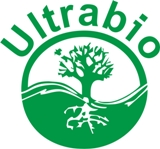 Endrunde  -  Sonntag,  09. Februar 2020Gruppe A und Gruppe B ab 09.30 Uhr Sporthalle der Kreis Berufsschulen in Wiedenbrück, Am Sandberg	Ausrichter: FSC RhedaGruppe ASpiel 1Spiel 2Spiel 3Spiel 4TorePunktePlatzSV SPEXARD:::::SV AVENWEDDE:::::RW ST. VIT:::::FSC RHEDA:::::SC WIEDENBRÜCK:::::Gruppe BSpiel 1Spiel 2Spiel 3Spiel 4TorePunktePlatzVIKTORIA RIETBERG:::::HERZEBROCKER SV:::::SC VERL:::::DRUFFELER SG:::::TSG HARSEWINKEL:::::EndrundeEndrundeEndrundeEndrundeBeginn: 09.30 UhrBeginn: 09.30 UhrBeginn: 09.30 UhrBeginn: 09.30 UhrBeginn: 09.30 UhrBeginn: 09.30 UhrBeginn: 09.30 UhrSpielzeit 1 X 10 MinutenSpielzeit 1 X 10 MinutenZeitZeitGruppeGruppeBegegnungBegegnungBegegnungBegegnungBegegnungErgebnisse09.3009.30AASV SPEXARDSV SPEXARDSV SPEXARD--SC WIEDENBRÜCKSC WIEDENBRÜCKSC WIEDENBRÜCK:09.4209.42AARW ST. VITRW ST. VITRW ST. VIT--SV AVENWEDDESV AVENWEDDESV AVENWEDDE:09.5409.54BBVIKTORIA RIETBERGVIKTORIA RIETBERGVIKTORIA RIETBERG--TSG HARSEWINKELTSG HARSEWINKELTSG HARSEWINKEL:10.0610.06BBSC VERLSC VERLSC VERL--HERZEBROCKER SVHERZEBROCKER SVHERZEBROCKER SV:10.1810.18AAFSC RHEDAFSC RHEDAFSC RHEDA--SV SPEXARDSV SPEXARDSV SPEXARD:10.3010.30AASC WIEDENBRÜCKSC WIEDENBRÜCKSC WIEDENBRÜCK--RW ST. VITRW ST. VITRW ST. VIT:10.4210.42BBDRUFFELER SGDRUFFELER SGDRUFFELER SG--VIKTORIA RIETBERGVIKTORIA RIETBERGVIKTORIA RIETBERG:10.5410.54BBTSG HARSEWINKELTSG HARSEWINKELTSG HARSEWINKEL--SC VERLSC VERLSC VERL:11.0611.06AASV AVENWEDDESV AVENWEDDESV AVENWEDDE--FSC RHEDAFSC RHEDAFSC RHEDA:11.1811.18AASV SPEXARDSV SPEXARDSV SPEXARD--RW ST. VITRW ST. VITRW ST. VIT:11.3011.30BBHERZEBROCKER SVHERZEBROCKER SVHERZEBROCKER SV--DRUFFELER SGDRUFFELER SGDRUFFELER SG:11.4211.42BBVIKTORIA RIETBERGVIKTORIA RIETBERGVIKTORIA RIETBERG--SC VERLSC VERLSC VERL:11.5411.54AAFSC RHEDAFSC RHEDAFSC RHEDA--SC WIEDENBRÜCKSC WIEDENBRÜCKSC WIEDENBRÜCK:12.0612.06AASV AVENWEDDESV AVENWEDDESV AVENWEDDE--SV SPEXARDSV SPEXARDSV SPEXARD:12.1812.18BBDRUFFELER SGDRUFFELER SGDRUFFELER SG--TSG HARSEWINKELTSG HARSEWINKELTSG HARSEWINKEL:12.3012.30BBHERZEBROCKER SVHERZEBROCKER SVHERZEBROCKER SV--VIKTORIA RIETBERGVIKTORIA RIETBERGVIKTORIA RIETBERG:12.4212.42AARW ST. VITRW ST. VITRW ST. VIT--FSC RHEDAFSC RHEDAFSC RHEDA:12.5412.54AASC WIEDENBRÜCKSC WIEDENBRÜCKSC WIEDENBRÜCK--SV AVENWEDDESV AVENWEDDESV AVENWEDDE:13.0613.06BBSC VERLSC VERLSC VERL--DRUFFELER SGDRUFFELER SGDRUFFELER SG:13.1813.18BBTSG HARSEWINKELTSG HARSEWINKELTSG HARSEWINKEL--HERZEBROCKER SVHERZEBROCKER SVHERZEBROCKER SV:13.30Spiel um Platz 3Spiel um Platz 3:13.45EndspielEndspiel: